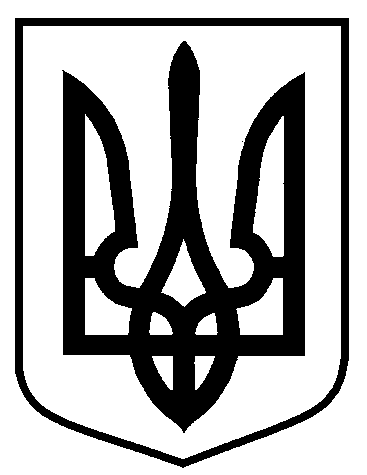 Сумська міська радаВиконавчий комітетРІШЕННЯвід 22.02.2024 № 96З метою благоустрою території Сумської міської територіальної громади, на підставі Закону України «Про рекламу», Типових правил розміщення зовнішньої реклами, затверджених постановою Кабінету Міністрів України                  від 29.12.2003 № 2067 (зі змінами), відповідно до Правил розміщення зовнішньої реклами на території Сумської міської об’єднаної територіальної громади, затверджених рішенням виконавчого комітету Сумської міської ради від 07.07.2020 № 343, Порядку демонтажу, обліку, збереження, оцінки та реалізації засобів зовнішньої реклами у м. Суми, затвердженого рішенням виконавчого комітету Сумської міської ради від 17.01.2012 № 25 (зі змінами), Правил благоустрою міста Суми, затверджених рішенням Сумської міської ради від 26.12.2014 № 3853-МР (зі змінами), керуючись статтею 40, частиною першою статті 52 Закону України «Про місцеве самоврядування в Україні», Виконавчий комітет Сумської міської радиВИРІШИВ:1. Департаменту забезпечення ресурсних платежів Сумської міської ради (Клименко Ю.М.) вжити відповідні заходи щодо організації демонтажу незаконно встановленої/розміщеної зовнішньої реклами на території Сумської міської територіальної громади згідно з додатком.2. Департаменту забезпечення ресурсних платежів Сумської міської ради (Клименко Ю.М.) залучити (у разі необхідності) Виконавчі органи Сумської міської ради, підприємства, установи, організації, відповідно до повноважень, для забезпечення виконання заходів з організації демонтажу незаконно встановленої/розміщеної зовнішньої реклами на території Сумської міської територіальної громади згідно з додатком.3. Управлінню патрульної поліції в Сумській області (Калюжний О.О.) рекомендувати забезпечити охорони громадського порядку та публічної безпеки під час проведення демонтажу.4. Контроль за виконанням даного рішення покласти на заступника міського голови згідно з розподілом повноважень.Секретар Сумської міської ради					Артем КОБЗАРЮрій Клименко  700-404Розіслати: Клименку Ю.М., Зеленському М.О.                     	Додатокдо рішення виконавчого комітетувід 22.02.2024 № 96ПЕРЕЛІКрекламних засобів, що підлягають демонтажуДиректор департаментузабезпечення ресурснихплатежів Сумської міської ради				        Юрій КЛИМЕНКОПро демонтаж зовнішньої реклами на території Сумської міської територіальної громади№з/пАдреса розташування рекламного засобуТип рекламного засобуВласник(користувач)Причина демонтажуФотофіксація1234561.вул. Соборна, 43, м. СумиДахова конструкція «Надра Банк»-2шт., «Квітка»-2шт.НевідомийЗакінчився строк дії дозволу на розміщення зовнішньої реклами і він не продовжений.Зовнішня реклама розміщена самовільно (без отримання дозволу, виданого виконавчим органом ради у встановленому порядку)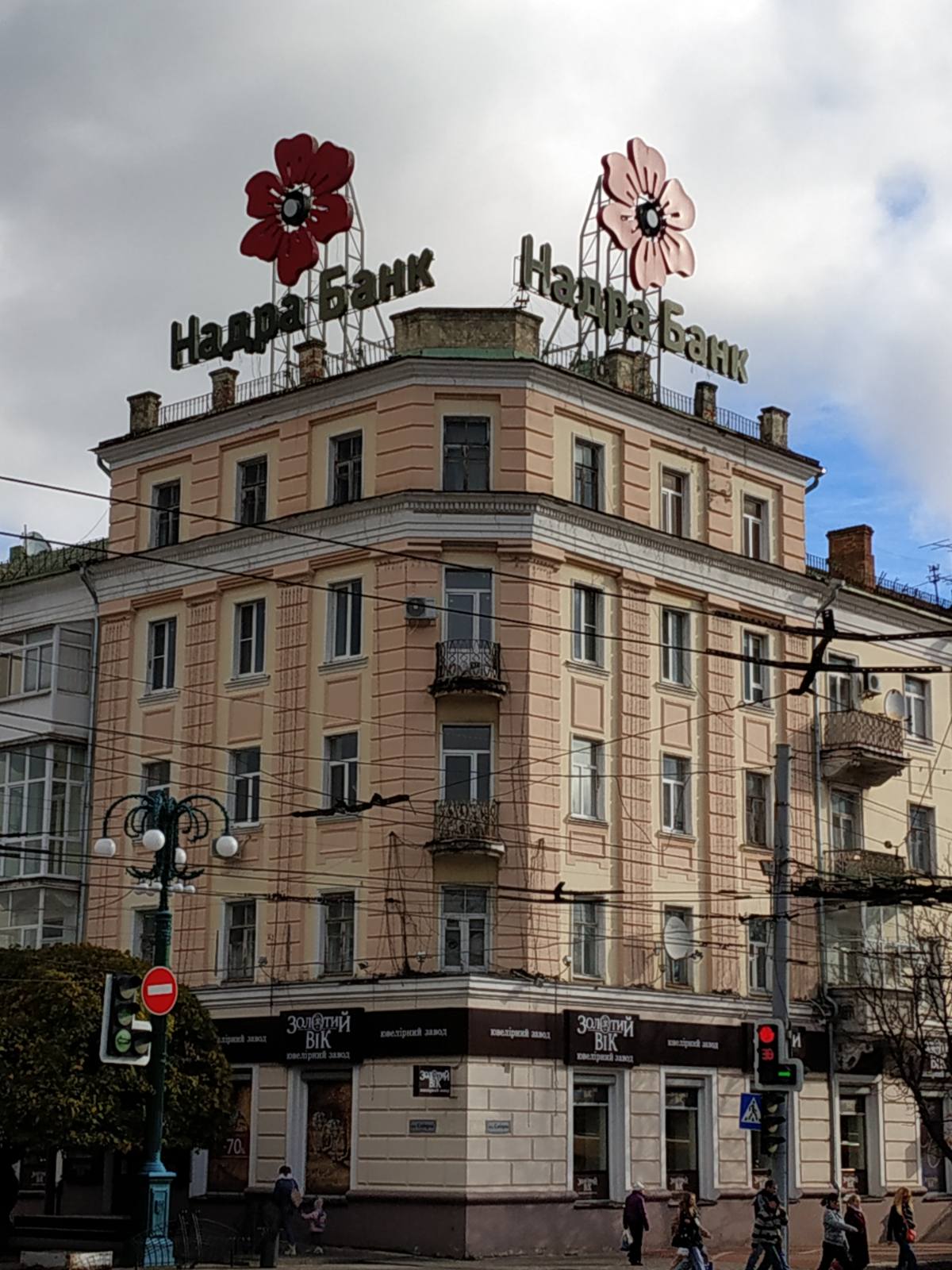 2.вул. Соборна, буд. 43, м.СумиЕлектронне табло на фасаді будинку (будівлі)НевідомийСамовільне розміщення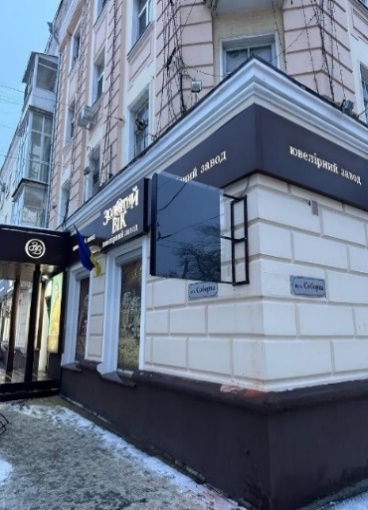 3.вул. Петропавлівська, буд. 66, м. СумиЕлектронне табло на фасаді будинку (будівлі)НевідомийСамовільне розміщення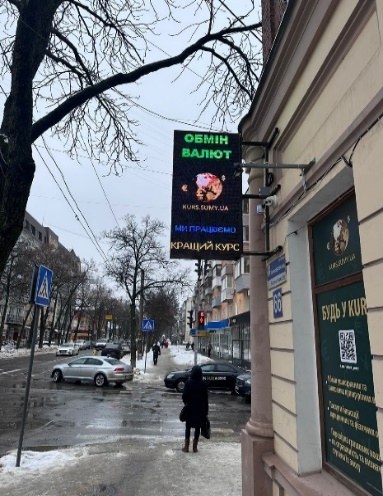 4.вул. Петропавлівська, буд. 53, м. СумиЕлектронне табло на фасаді будинку (будівлі)НевідомийСамовільне розміщення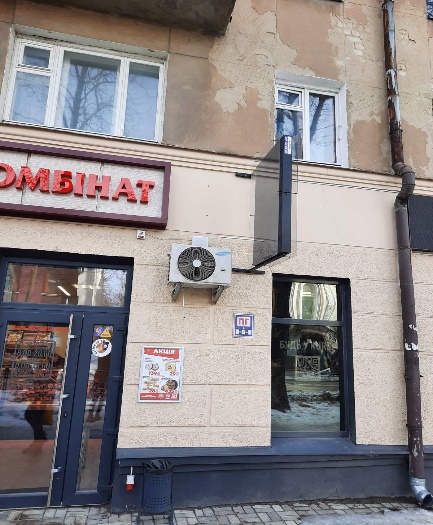 